FREQUENCY POLYGONSPearson Edexcel - Tuesday 11 June 2019 - Paper 3 (Calculator) Higher Tier1.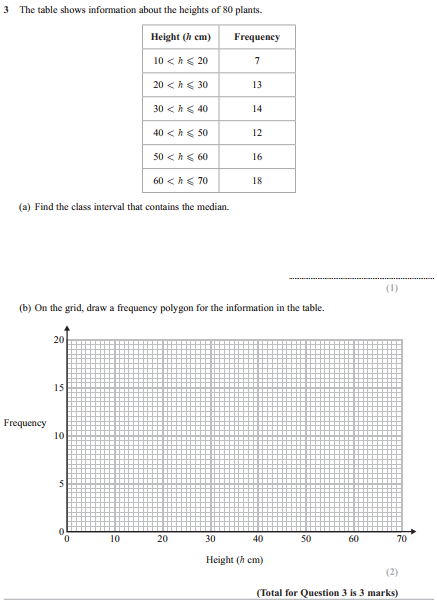 Pearson Edexcel - Monday 12 November 2018 - Paper 3 (Calculator) Higher Tier2.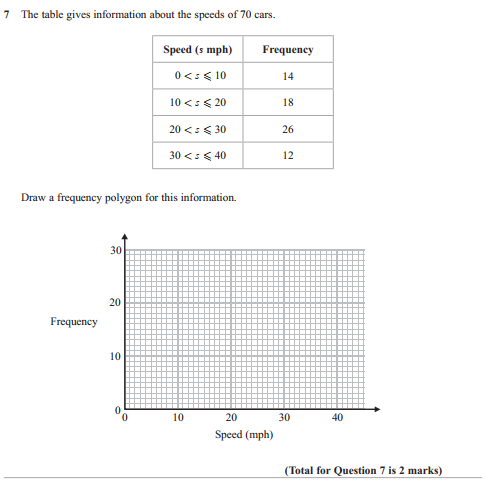 Pearson Edexcel - Wednesday 8 November 2017 - Paper 3 (Calculator) Higher Tier3.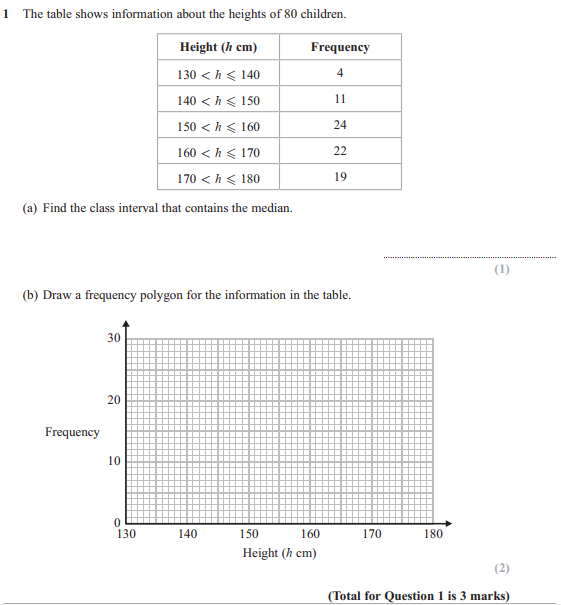 Pearson Edexcel - Specimen Papers Set 1 - Paper 2 (Calculator) Higher Tier4.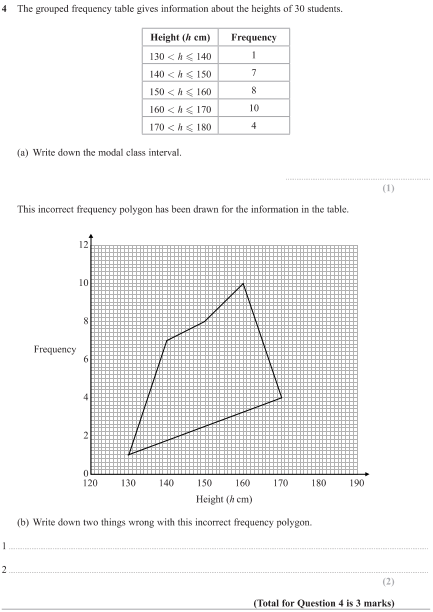 Pearson Edexcel - Monday 8 June 2015 - Paper 2 (Calculator) Higher Tier5.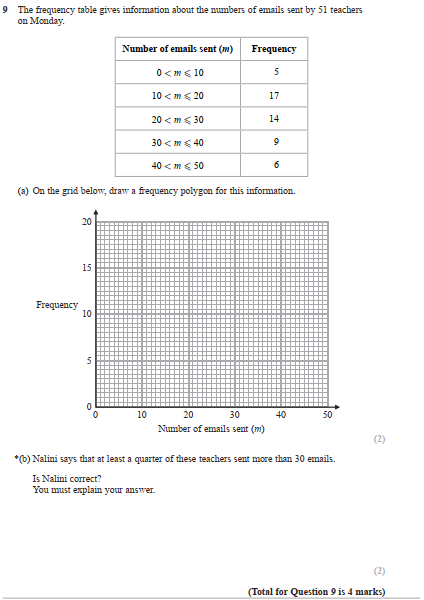 Pearson Edexcel - Friday 7 November 2014 - Paper 2 (Calculator) Higher Tier6.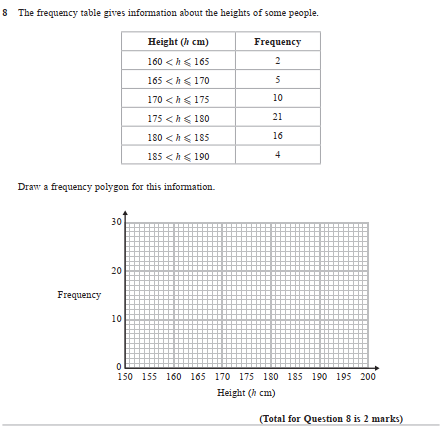 Pearson Edexcel - Friday 8 November 2013 - Paper 2 (Calculator) Higher Tier7.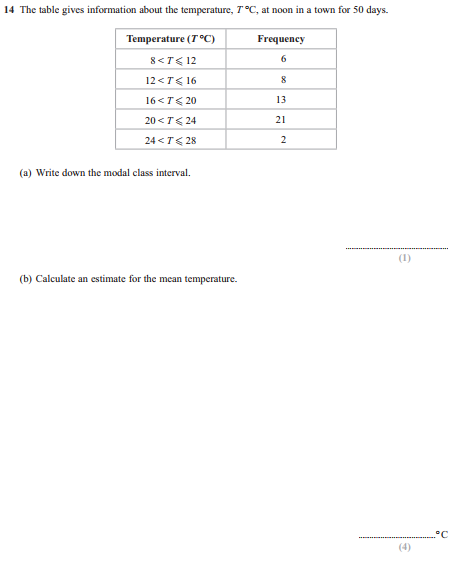 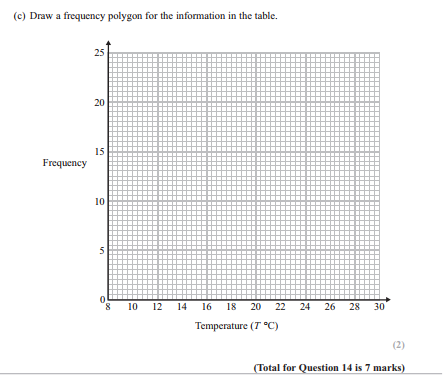 Pearson Edexcel - Thursday 8 November 2012 - Paper 2 (Calculator) Higher Tier8.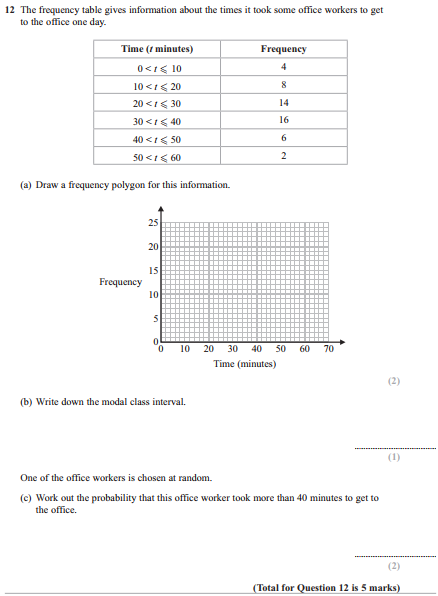 Pearson Edexcel - Friday 2 March 2012 - Paper 3 (Non-Calculator) Higher Tier9.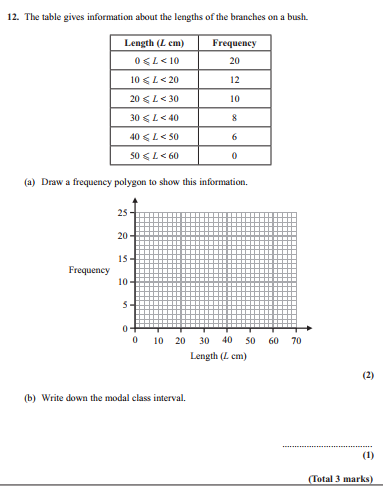 Pearson Edexcel - Monday 6 June 2011 - Paper 3 (Non-Calculator) Higher Tier10.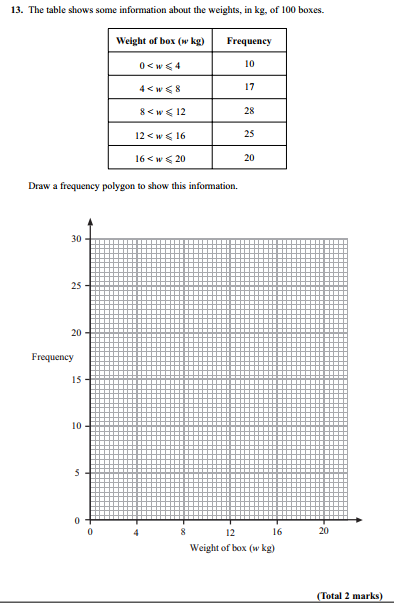 Pearson Edexcel - Friday 12 November 2010 - Paper 4 (Calculator) Higher Tier11.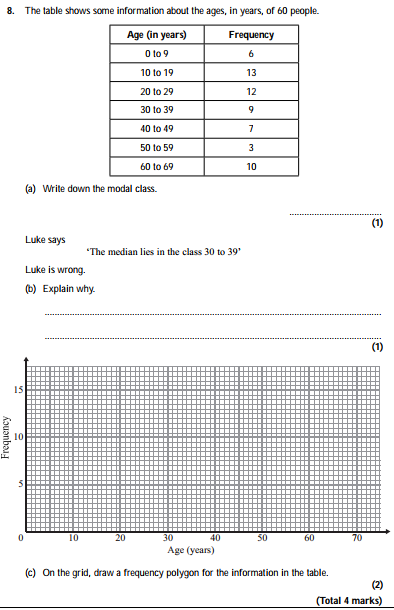 Pearson Edexcel - Monday 7 June 2010 - Paper 3 (Non-Calculator) Higher Tier12.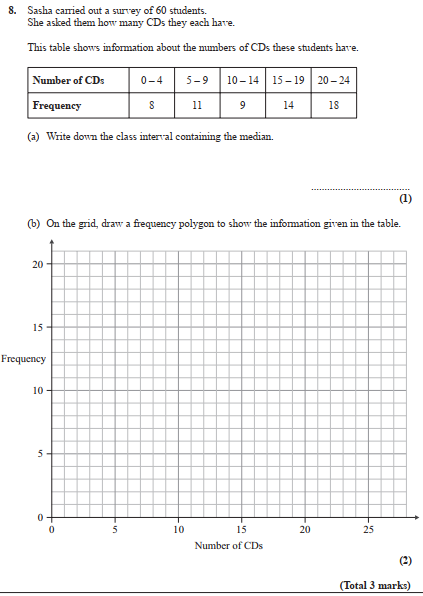 Pearson Edexcel - Thursday 5 November 2009 - Paper 3 (Non-Calculator) Higher Tier13.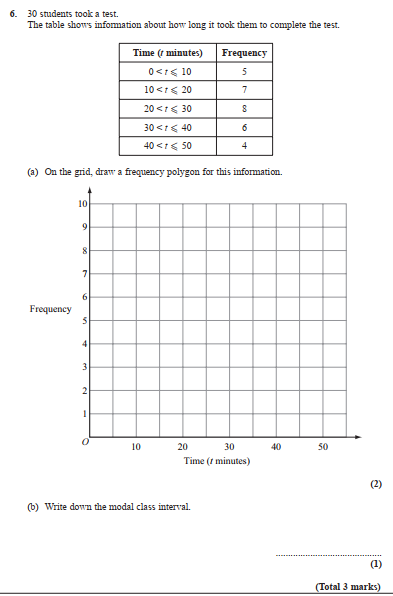 OCR GSCE – Tuesday 3 November 2020 – Paper 4 (Calculator) Higher Tier14.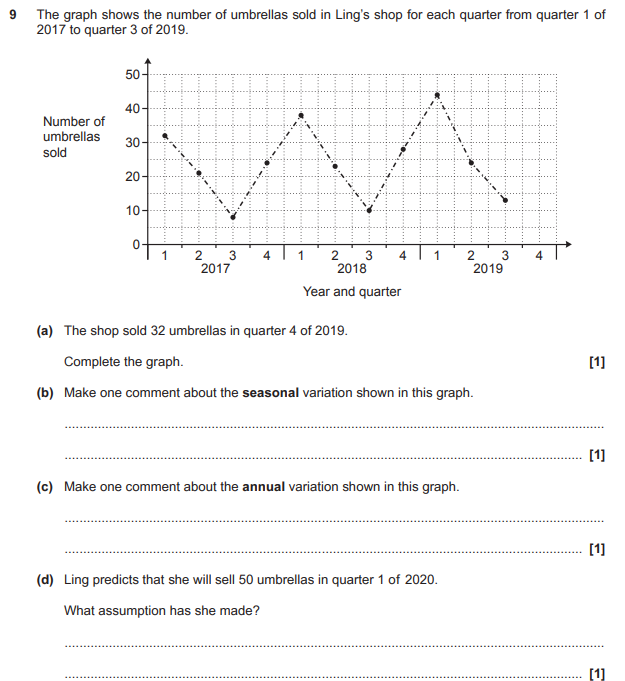 OCR GSCE – Tuesday 21 May 2019 – Paper 4 (Calculator) Higher Tier15.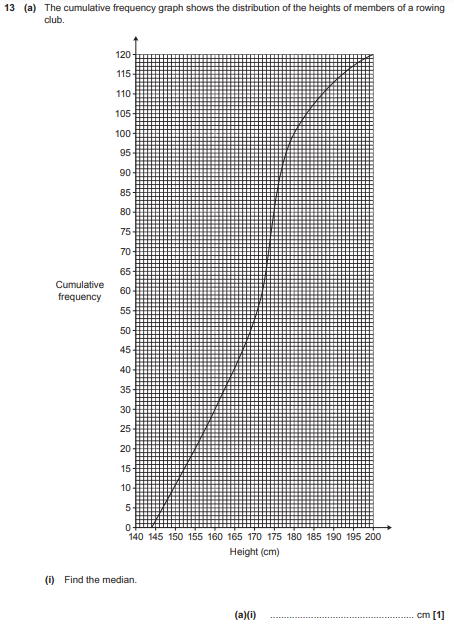 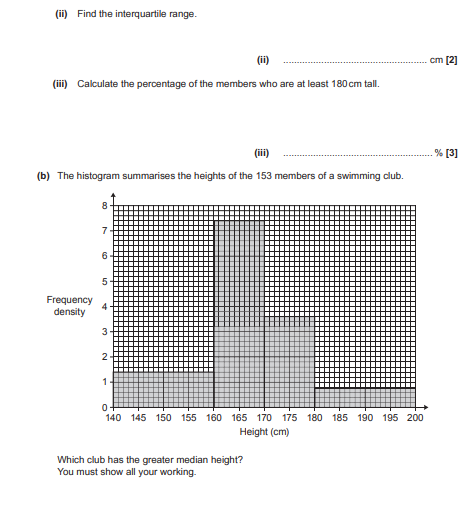 OCR GSCE – Thursday 8 November 2018 – Paper 5 (Non-Calculator) Higher Tier16.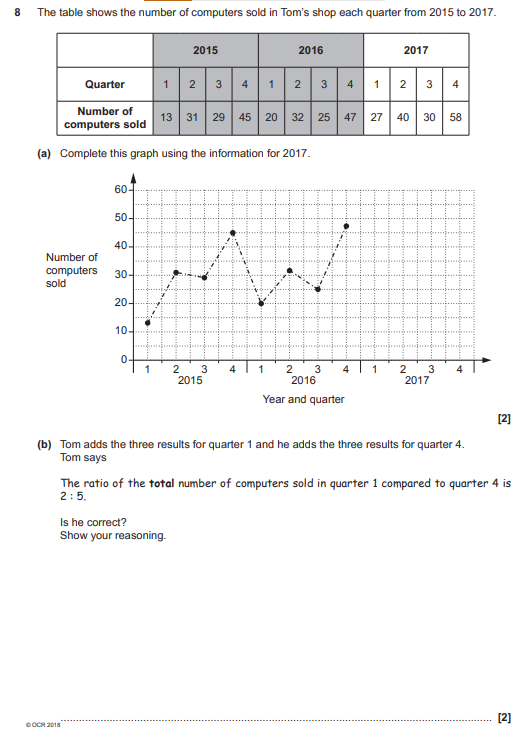 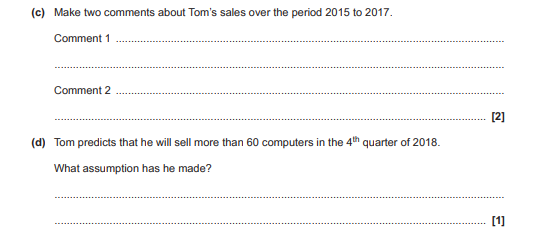 OCR GSCE – Thursday 25 May 2017 – Paper 4 (Calculator) Higher Tier17.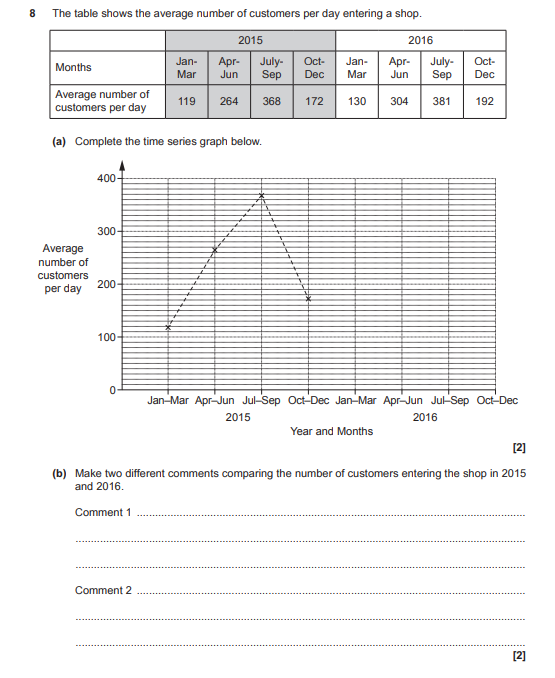 AQA GSCE – Thursday 4 June 2020 – Paper 2 (Calculator) Higher Tier18.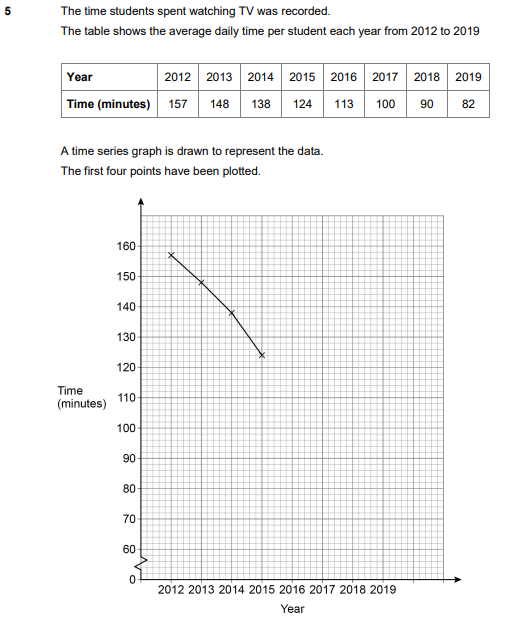 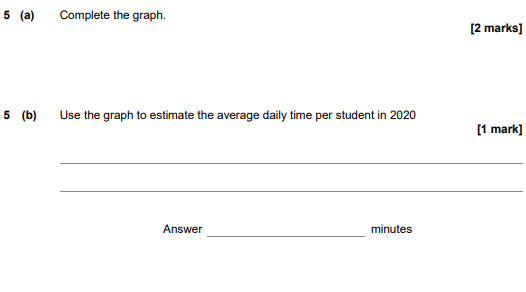 AQA GSCE – Monday 12 November 2018 – Paper 3 (Calculator) Higher Tier19.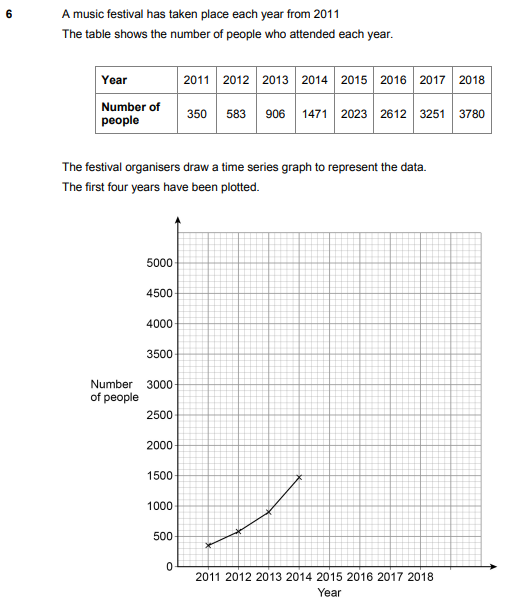 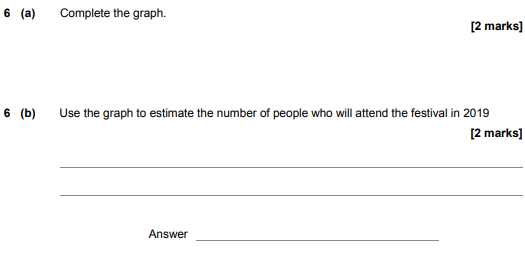 